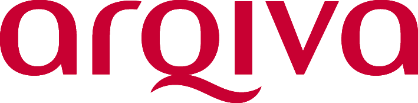 Using a Capstan WinchThis form must be completed when a capstan winch is used on an Arqiva site by an employee, contractor or site sharer or a non Arqiva site by Arqiva employees or contractors.  The aim of the form is to show that the work has been properly planned and that the capstan is a suitable tool to undertake the task safely.Guidance on How to Complete the FormJob detailsJob detailsJob detailsJob detailsJob detailsCompany nameContact name and emailName of person carrying out assessmentSite nameSite numberWinchWinchWinchWinchWinchWinch type (e.g., Leg capstan, Landover capstan, Harken)Winch type (e.g., Leg capstan, Landover capstan, Harken)Working load limit of winch (marked figure)Working load limit of winch (marked figure)Last electrical inspection dateLast electrical inspection dateLast LOLER thorough examination dateLast LOLER thorough examination dateLoadLoadLoadLoadLoadDescription of load (is it being lowered, lifted or both)Description of load (is it being lowered, lifted or both)Weight of load (kg)Weight of load (kg)Dimensions of load (maximum load reduction to account for wind loading)Dimensions of load (maximum load reduction to account for wind loading)Safe working load applied to winch for proposed specific taskSafe working load applied to winch for proposed specific taskRigging arrangementsRigging arrangementsRigging arrangementsRigging arrangementsRigging arrangementsWinch operator (competence)Winch operator (competence)Details of winch anchor pointsDetails of winch anchor pointsRigging arrangement on structureRigging arrangement on structureType of bond usedType of bond usedNumber of deviations of the lifting rope (has block friction been accounted for when applying SWL to winch)Number of deviations of the lifting rope (has block friction been accounted for when applying SWL to winch)Height of lift (m)Height of lift (m)How will the load be held out from the structure? Will the holding out method put additional strain on the winch?How will the load be held out from the structure? Will the holding out method put additional strain on the winch?How will the load be arrested in the event of loss of control of the lift i.e., rope grab fitted?How will the load be arrested in the event of loss of control of the lift i.e., rope grab fitted?Supporting information or sketchSupporting information or sketchRequirementGuidanceCompany name, contact name and numberEnter name of the company carrying out the work and a contact if we need to discuss the details of the from with youSite nameEnter the Arqiva site name where the work is being undertakenSite numberEnter the Arqiva site number where the work is being undertakenWorking load limit of winch (marked figure)Capstans are generally not marked with a SWL- the safety factors used to derive the capacity are not known so they should not be used to their limits. 450kg is usually the absolute maximum capacity.Last inspection date – electrical and LOLEREnter the date of the last electrical test and independent thorough inspectionsDescription of loadEnter a brief description of the load e.g., 1.2m dish, steel frameworkWeight of load (kg)Enter the weight of the loadDimensions of load (maximum load reduction to account for wind loading)Enter rough dimension specifically if it’s not an antenna and you are lifting steel workSafe working load applied to winch for proposed specific taskEnter the safe working load of the winch you are working toWinch operator (competence)Enter the name and competence of the winch operatorDetails of winch anchor pointsDetail what the winch will be anchored to Structure legs and purpose made points on vehicles are generally acceptable but cable gantries, fence posts, towbars etc are not.  If using a vehicle, the rope must be used in the same direction as the vehicle and not at an angle.Rigging arrangement on structureWhere and what height will the attachment point be on the structure and what rigging arrangement will be used.Type of bond usedDetail the type of bond to be used.Number of deviations of the lifting ropeHas block friction been accounted for when applying SWL to winch.Height of liftEnter the height is the load being lifted.How will the load be held out from the structure? Will the holding out method put additional strain on the winch?Provide details of how the load will be held out from the structure to avoid damage or the load getting snagged.  Also detail where the load will be in relation to the winch operator.How will the load be arrested in the event of loss of control of the lift i.e., rope grab fitted?Detail how you will prevent the load falling if control of the load is lost at any point.Supporting information or sketchPlease provide any other supporting information, photos, or sketches.